Codes of Conduct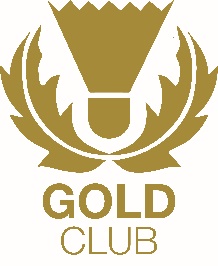           ‘’a set of conventional principles and expectations that are considered binding on any person who is a member of a particular group’’      Having a Code of Conduct implemented within a club’s framework allows Clubs to have structure in regards to overall attitude and behaviour of the individuals associated and involved.  It is recommended to have two Code of Conduct documents with both a signature and date: 1 separate for coaches and 1 for joint documents for Players and Parents.For Badminton Coaches to promote good practice, they need to follow 4 key principles:Rights:        Badminton coaches must respect and champion the rights of every individual to participate in sport Relationships:         Badminton Coaches must develop a relationship with players (and others) based on openness, honesty, mutual trust and respectResponsibilities: Personal Standards              Badminton Coaches must demonstrate proper personal behaviour and conduct at all times·Responsibilities: Professional Standards         To maximise the benefits and minimise the risks to players, badminton coaches must attain a high level of competence through qualifications, and a commitment to ongoing training which ensures safe and correct practice